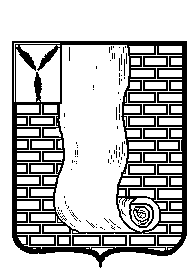 КРАСНОАРМЕЙСКОЕ  РАЙОННОЕ  СОБРАНИЕСАРАТОВСКОЙ ОБЛАСТИР Е Ш Е Н И Е Об утверждении Прогнозного плана приватизации муниципального имущества Красноармейского муниципального района на 2023 год         В соответствии с Федеральным законом от 21.12.2001г. № 178-ФЗ «О приватизации государственного и муниципального имущества», Постановлением Правительства РФ от 26 декабря 2005 г. № 806 «Об утверждении Правил разработки прогнозных планов (программ) приватизации государственного и муниципального имущества и внесении изменений в Правила подготовки и принятия решений об условиях приватизации федерального имущества», Уставом Красноармейского муниципального района, Положением о порядке приватизации имущества, находящегося в собственности Красноармейского муниципального района, утверждённым решением Красноармейского районного Собрания Саратовской области от 26.08.2019г. № 56, Красноармейское районное Собрание РЕШИЛО:      1. Утвердить Прогнозный план приватизации муниципального имущества Красноармейского муниципального района на 2023 год согласно приложению к настоящему решению.      2. Разместить настоящее решение на  официальном сайте Российской Федерации в информационно-телекоммуникационной сети «Интернет» для размещения информации о проведении торгов, определенном Правительством Российской Федерации, а также на официальном сайте администрации Красноармейского муниципального района в течение пятнадцати дней со дня его принятия.      3. Настоящее решение встуапет в силу со дня его подписания.Председатель Красноармейскогорайонного Собрания                                                             Л.В.Герасимова                                           Секретарь Красноармейскогорайонного Собрания                                                             А.В.КузьменкоПрогнозный план приватизации муниципального имущества Красноармейского муниципального района на 2023 год  от22.12.2022№118  от22.12.2022№118Приложение к решению РСот  22.12.2022 № 118№Наименование объектаМестонахождениеХаракте-ристика объекта (пло-щадь, кв.м.) Предпо-лагаемые сроки прива-тизацииОриенти-ровочная стоимость объекта привати-зации, руб.1Нежилое здание с земельным участкомРФ, Саратовская область, Красноармейский муниципальный район, Золотовское сельское поселение, село Золотое, ул. Красноармейская, д. 63 «Б»158,6; 640Iквартал350 000,002Нежилое здание с земельным участкомСаратовская область, г. Красноармейск, ул. Молодёжная,  д. 2235,4Iквартал150 000,003Нежилое здание с земельным участкомСаратовская область, Красноармейский район, с. Карамыш, ул. Школьная, д. 20116,3; 1575,00II квартал200 000,004Нежилое здание с земельным участкомСаратовская область, Красноармейский район, с. Дубовка, ул. Советская, д. 6456,5;1000II квартал200 000,005Нежилое здание с земельным участкомСаратовская область, Красноармейский район, с. Бобровка, ул. Речная, 13136,3;5904II квартал350 000,006Нежилое административ-ное здание cземельным участкомСаратовская область, Красноармейский район, с. Дубовка, ул. Советская, д. 4741,6; 678,0II квартал70 000,007Часть одноэтажного здания магазина с земельным участкомСаратовская область, г. Красноармейск, ул. Ульяновская, д. 2111,6III квартал1 000000,008Нежилое здание с земельным участкомСаратовская область, Красноармейский район, с. Сплавнуха, ул. Ленина, д. 21168,5;1430IIIквартал250 000,009Нежилое здание с земельным участкомСаратовская область, Красноармейский район, с. Гвардейское, ул. Заречная, д. 9119,7;1049IV квартал300 000,0010Нежилое здание с земельным участкомСаратовская область, Красноармейский район, с. Карамыш, ул. Школьная, д. 3501,5;3351IV квартал500 000,00